SkillPort 8i新平台使用說明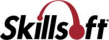 試用內容：BusinessPro、FinancePro、ITPro、EngineeringPro、IT&Desktop、Leadership試用類型：Books、Videos試用期限：5/2 ~ 10/31 2017試用網址：https://igrouplibrary01.skillport.com/skillportfe/login.action　試用帳密：(請使用預設帳號密碼登入)[新平台有提供中文介面，請於登入後至My Profile進入語言變更。]登入 Log In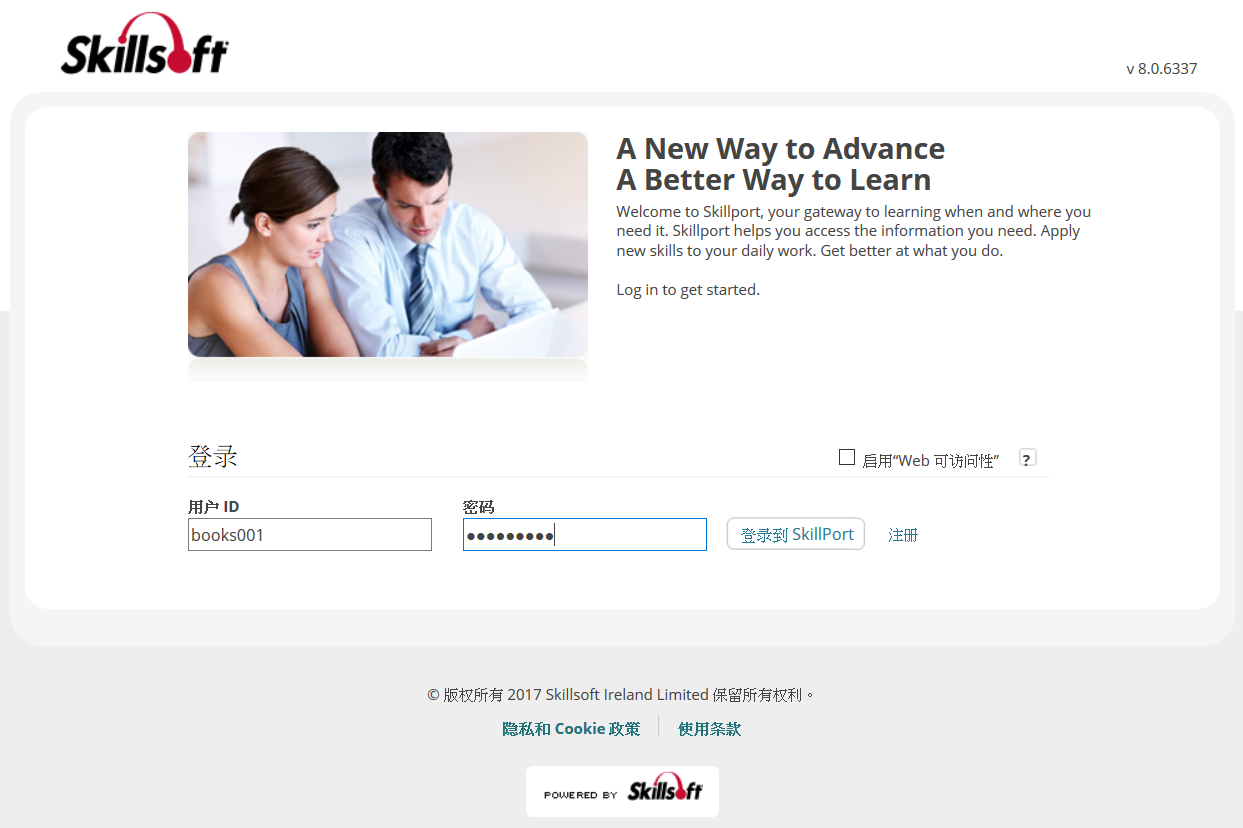 請於輸入框內鍵入系統預設ID與密碼，輸入完成後點擊” 登錄到SkillPort”按鈕*試用期間自行註冊ID功能暫時關閉無法使用。首頁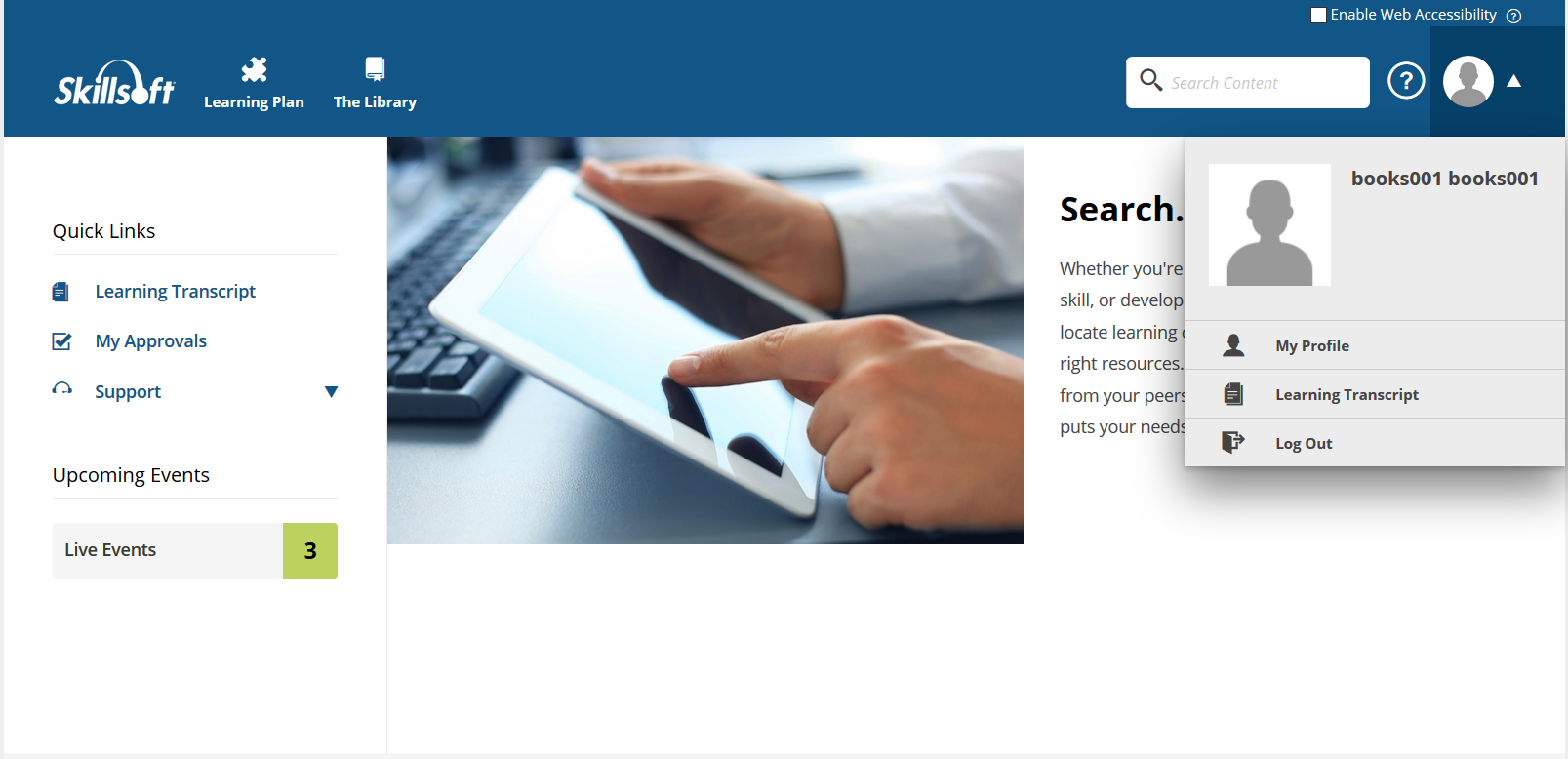 左側功能介紹The Library依照Skillsoft分類主題進行收錄內容瀏覽，依類型分為Books與Videos。Learning Transcript紀錄您所使用過的內容學習紀錄。Support提供線上使用說明。右側功能介紹快速搜尋：直接鍵入您想要找的內容之關鍵字。登入帳號基本資料：包含個人儲存的註解、新書通告、已下載過章節。主題瀏覽SkillPort已有設定主題讓使用者瀏覽，舉例：IT Skills大類，進入後可看到無符合此次主題的圖書(Books)與影片(Videos)。也可利用搜尋方式進行符合主題瀏覽。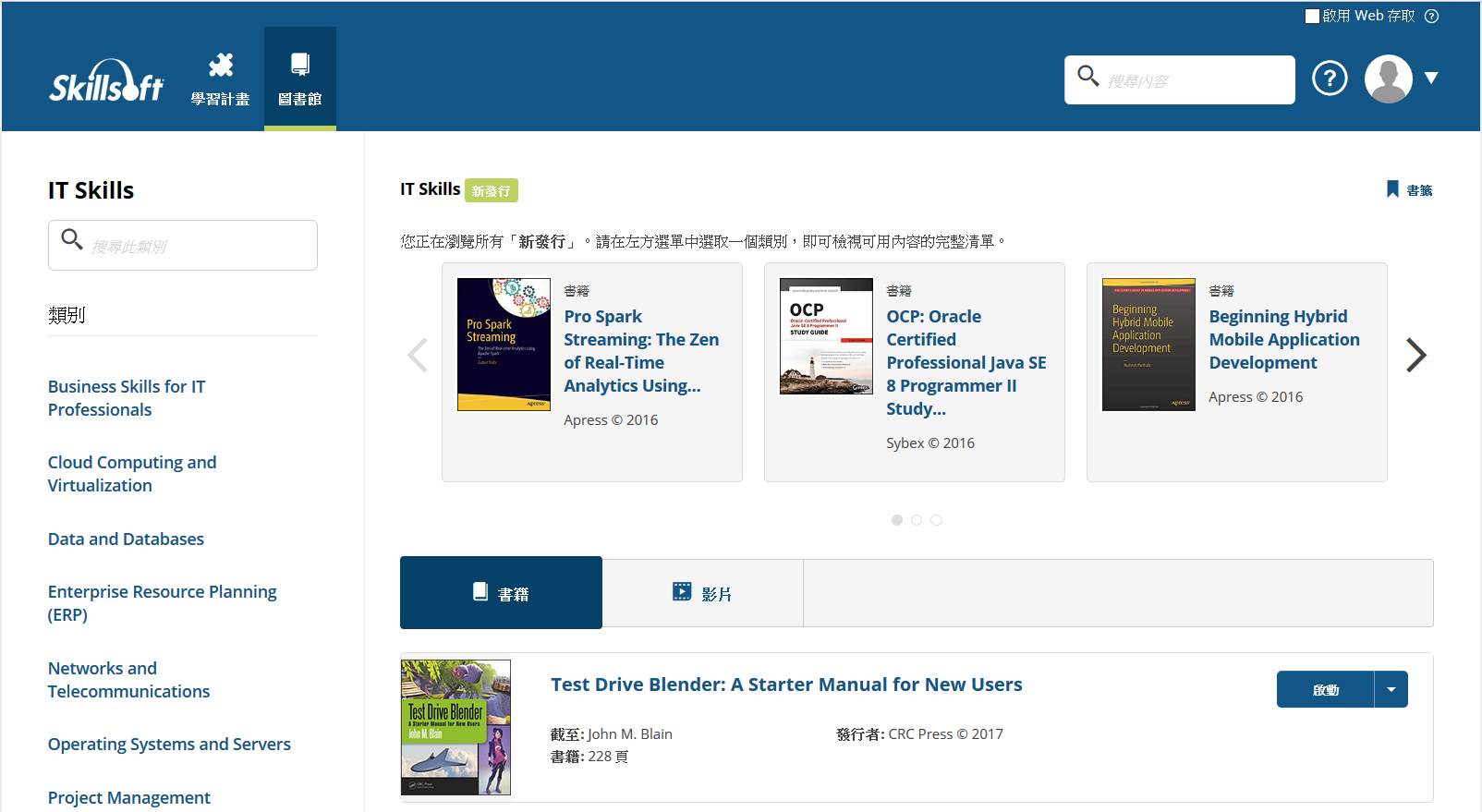 搜尋/篩選功能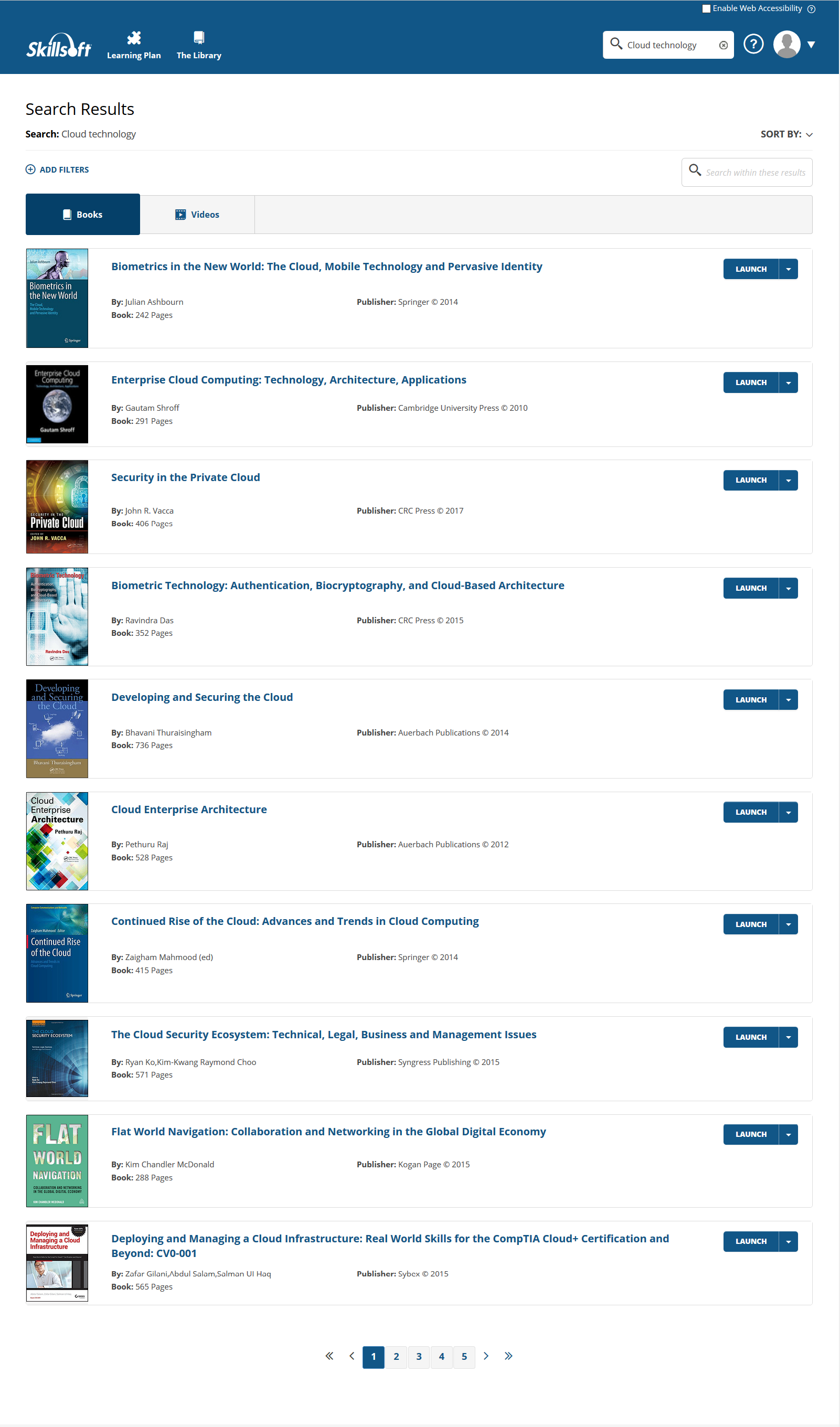 從搜尋結果頁可再次利用：Sort By排序：相關性(系統預設)、題名遞增排序、發行日期遞減排序。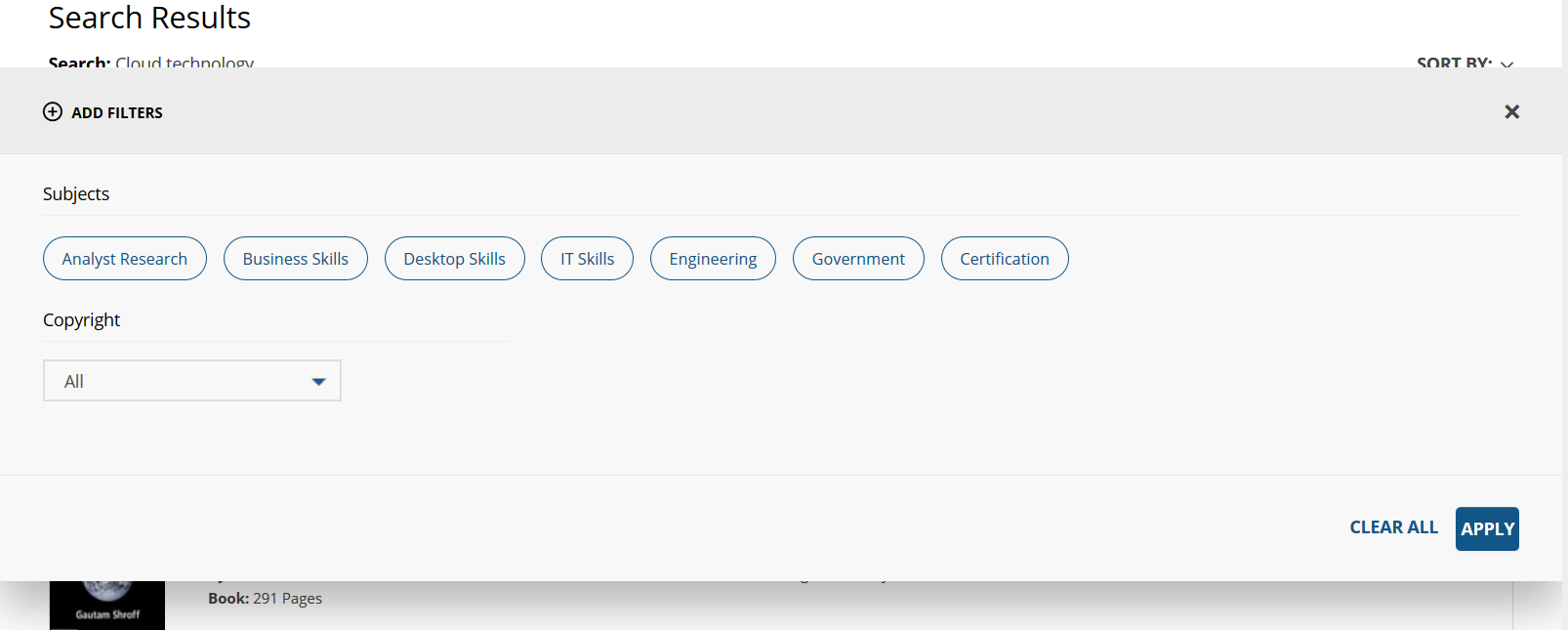 Add Filters 增加篩選條件：再選擇Subject主題、Copyright版權年做二次篩選。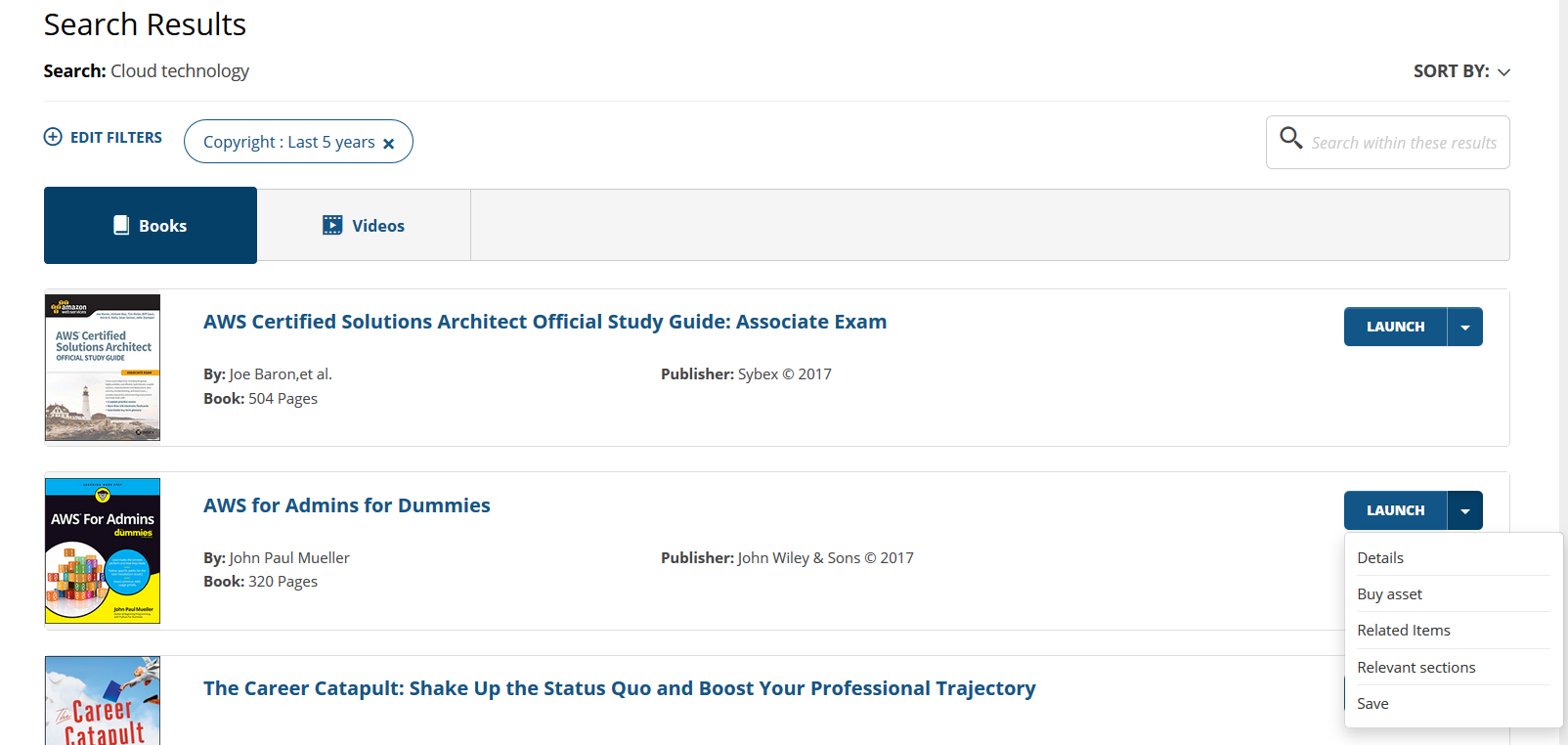 依照查得的符合內容，分為Books與Videos兩項頁籤，系統預設呈現Books，點選書名or下拉Lunch > Details選單進入書籍詳細介紹頁。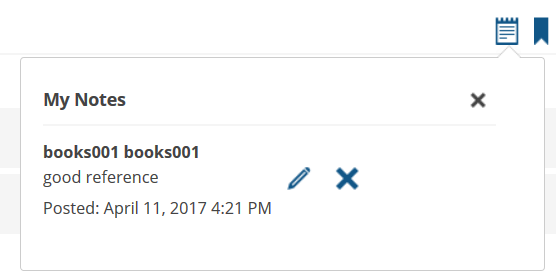 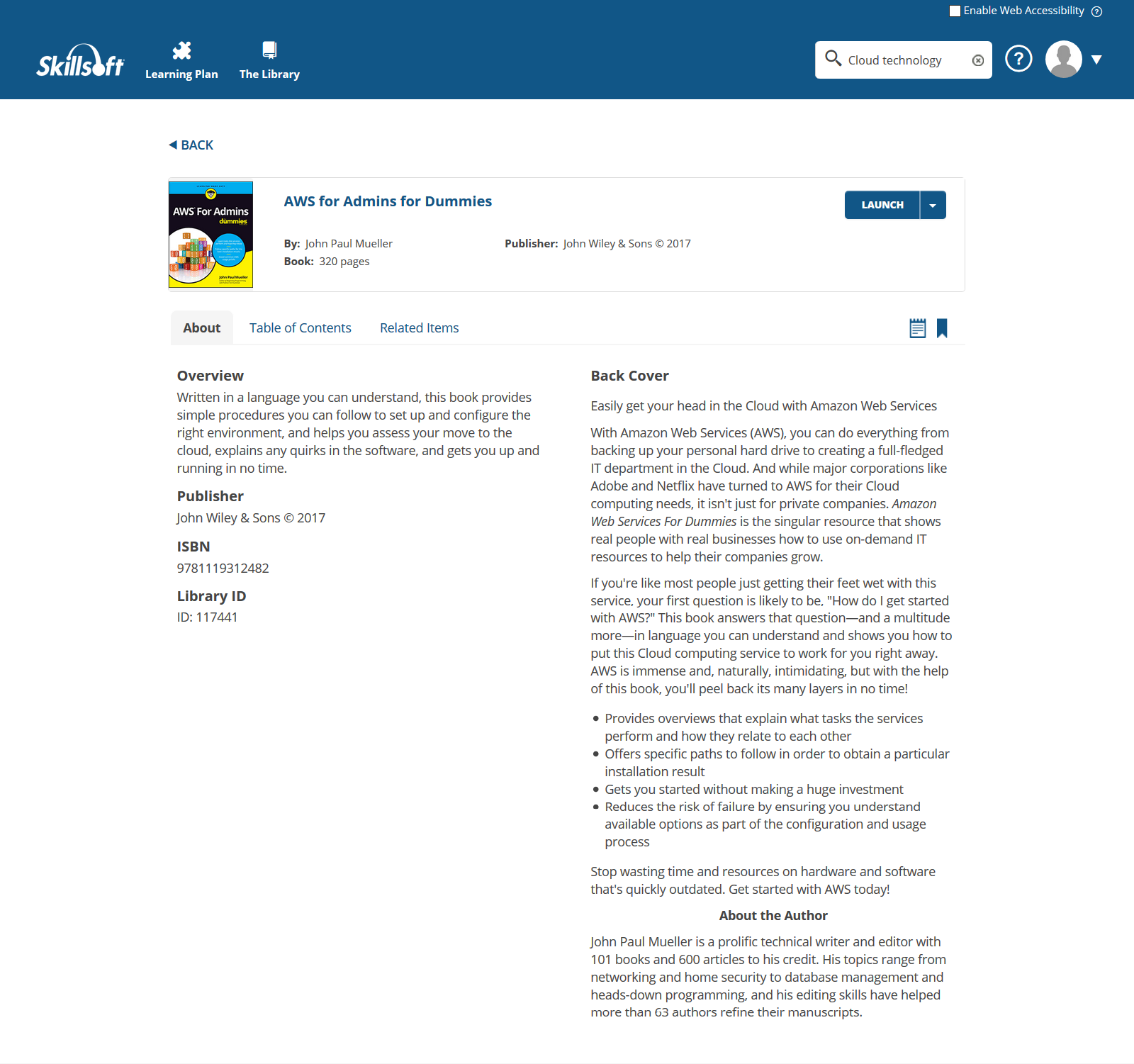 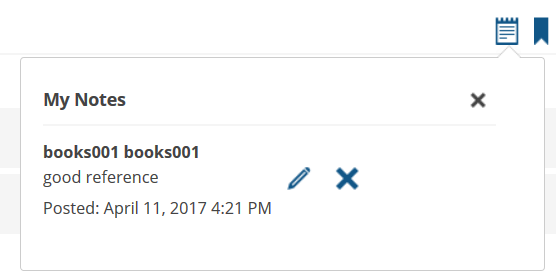 About：關於本書概要、出版社、ISBN、書封介紹、作者介紹等。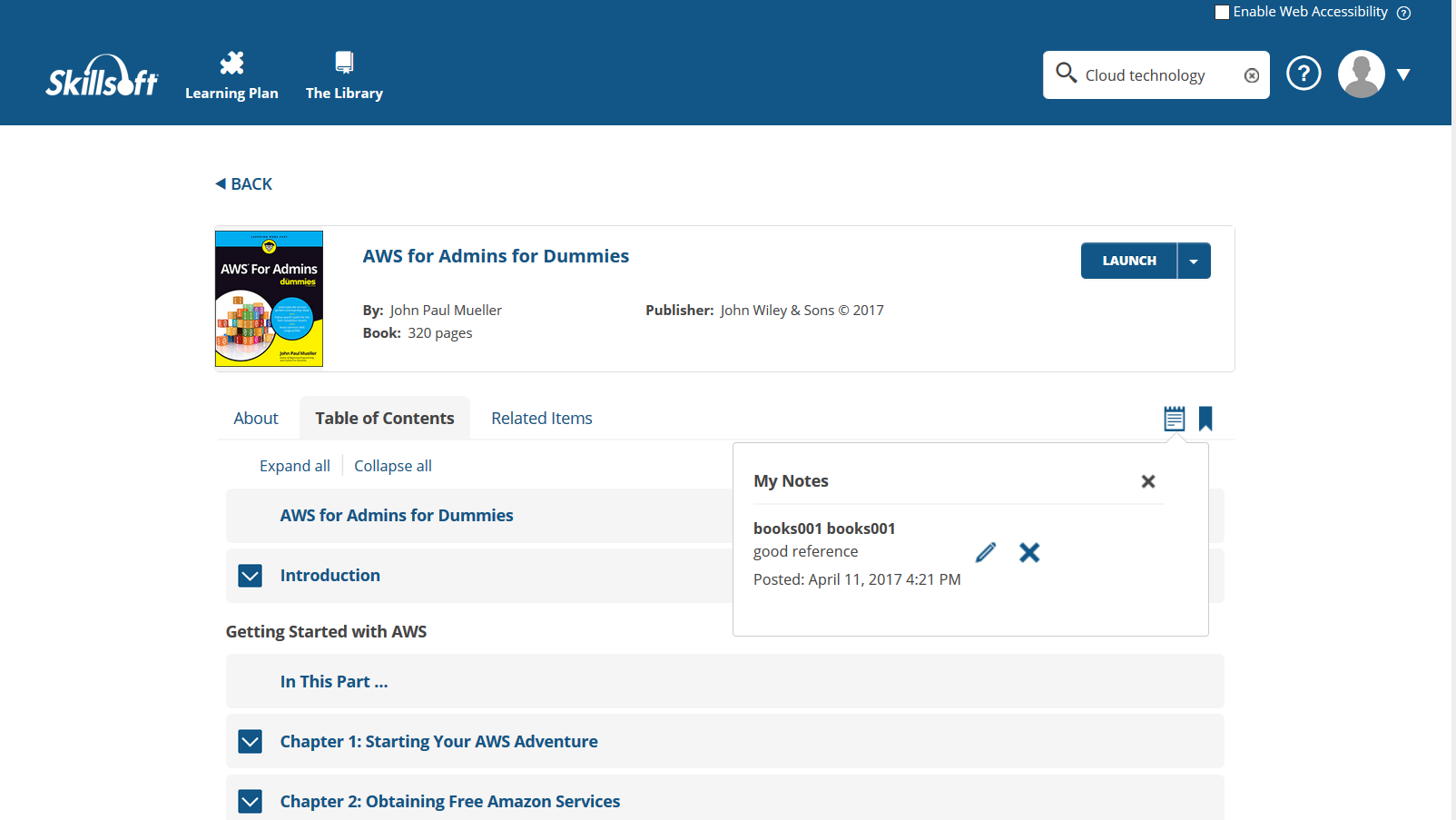 Table of Contents：呈現本書目次章節，可點擊章節名稱進入該書內容。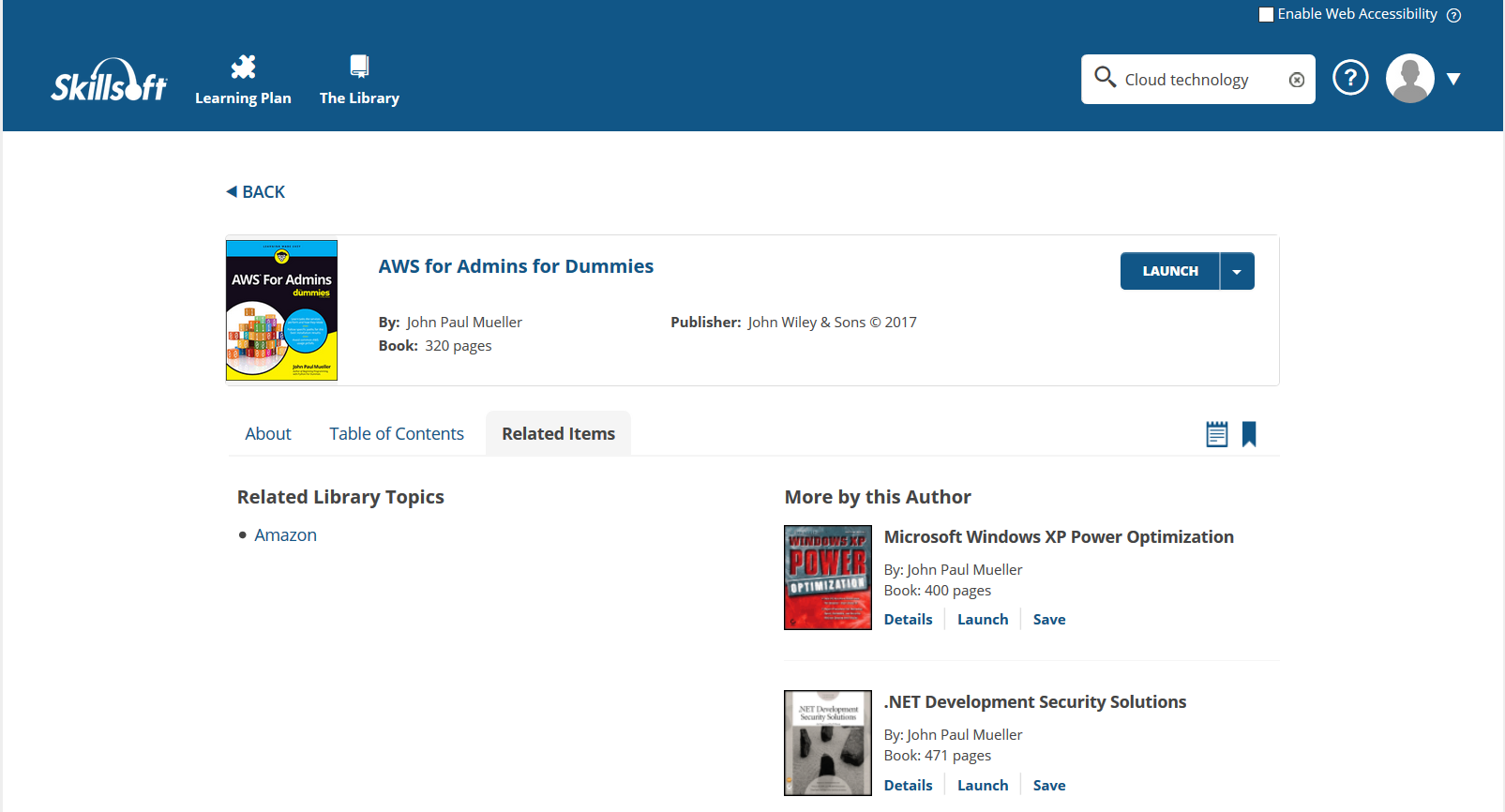 Related Items：提供相關Topic與本作者更多作品。閱讀內容點選Lunch按鈕則進入內容閱讀頁，閱讀器提供多項功能供使用者利用：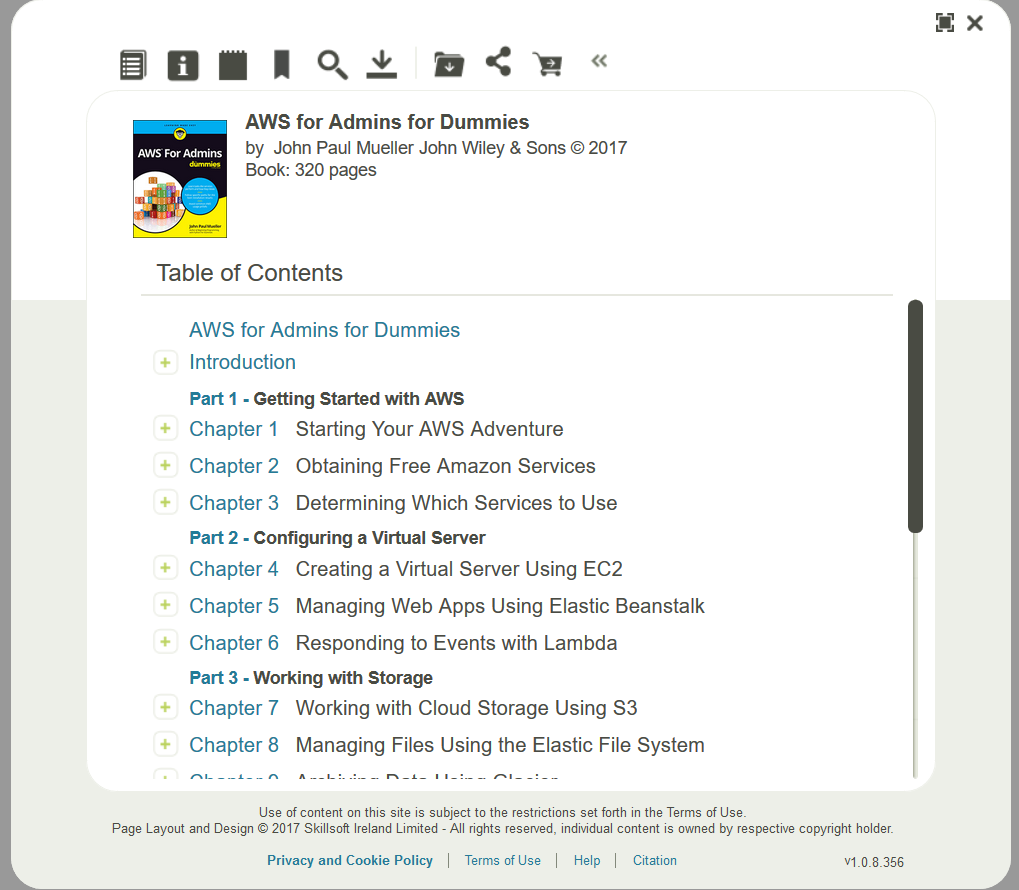 上方功能列TOC：目次導覽Information：本書內容介紹My Notes：我的註解My Bookmarks：我的書籤Search：搜尋本書符合關鍵字、搜尋我的註解Download：下載章節Save：儲存本書Share：分享本書Purchase：購買本書，提供查詢Amazon網站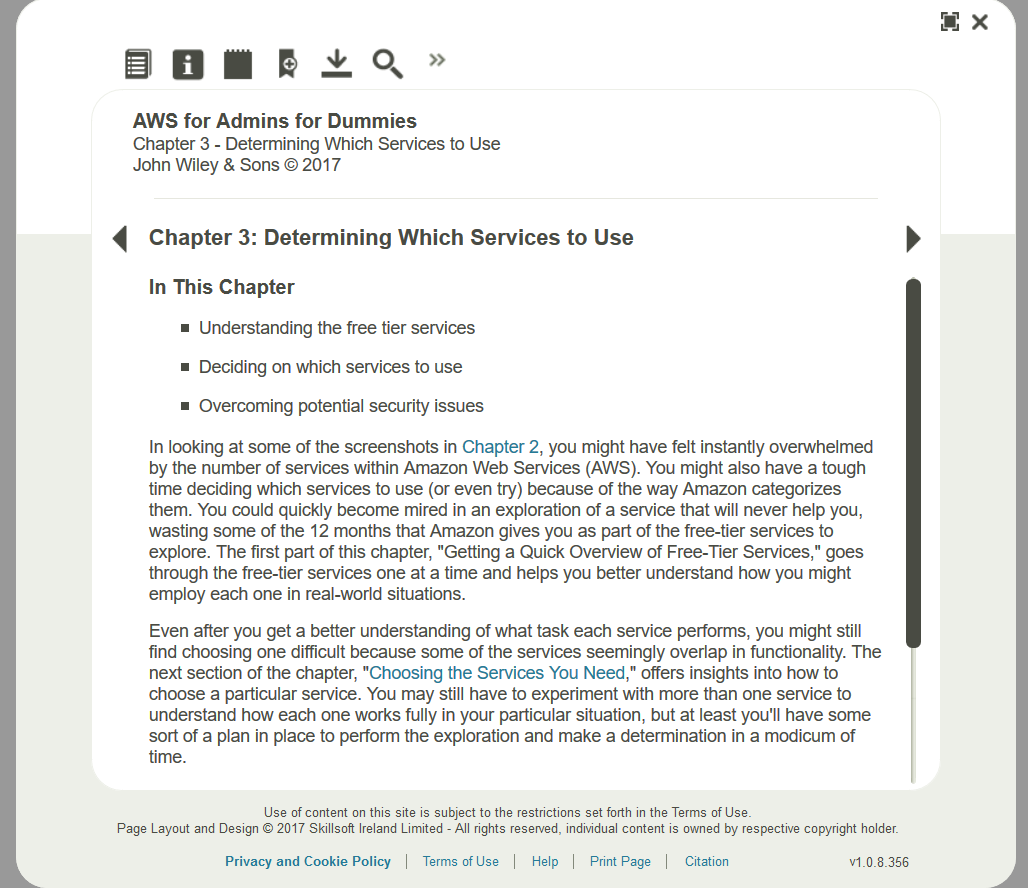 下方功能列Citation：提供本書引用資訊下載Print Page：當使用者閱讀至內頁時，提供列印該頁之功能選項個人化功能註解、書籤、儲存至資料夾皆關聯至登入帳號。可選擇網站介面語言：My Profile > Language > Site Language > 選擇中文(台灣)，接著點選Update，然後登出後再次登入即可。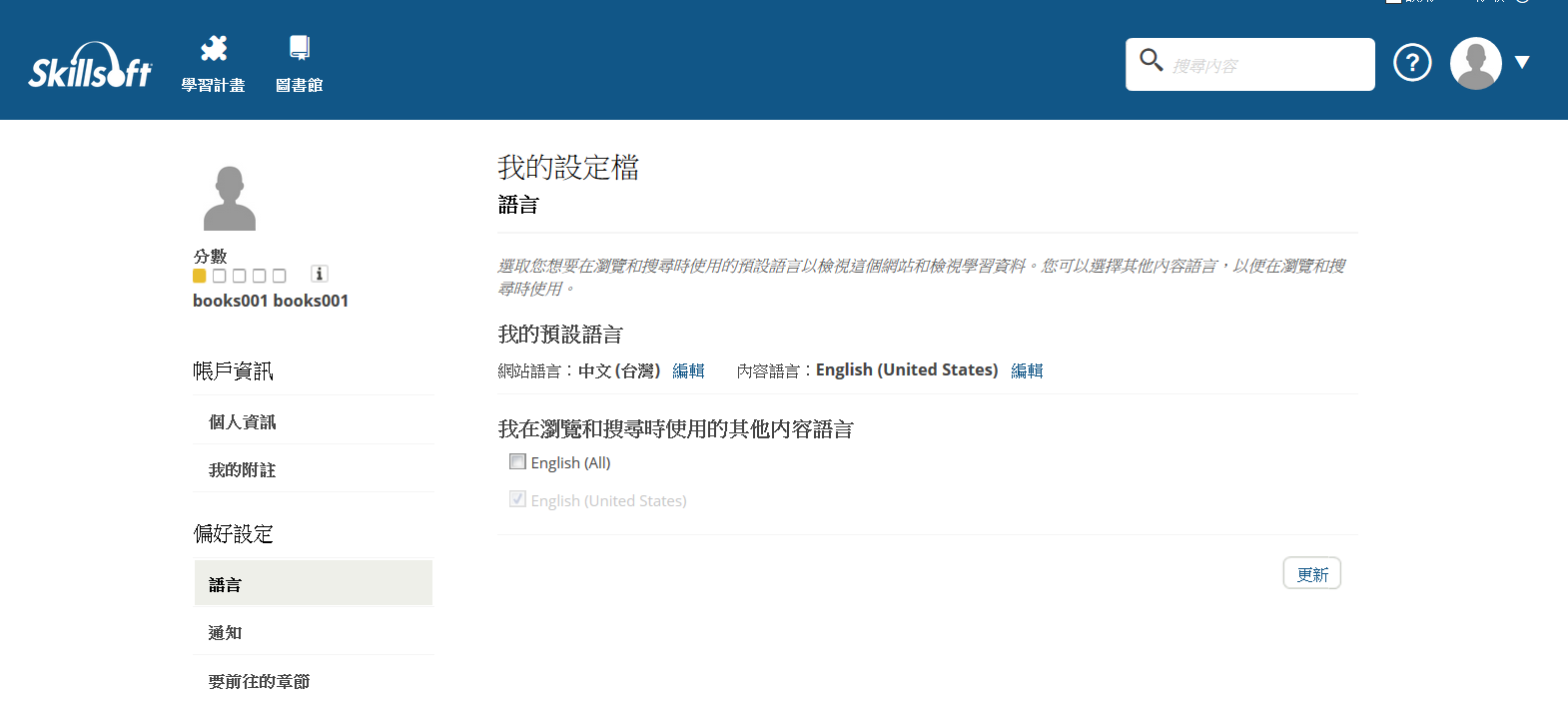 登出 Log Out使用完畢後，記得點選Log Out登出系統。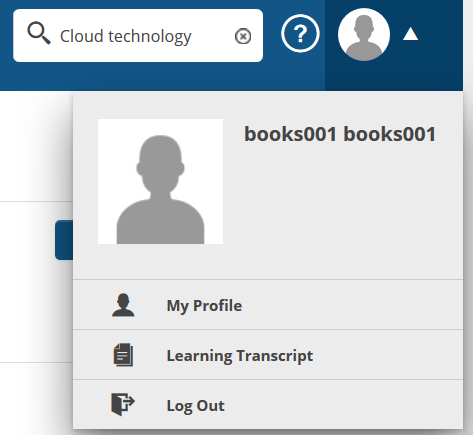 行動裝置App系統支援iOS 8(含)以上、Android 4.1(含)以上iOS https://itunes.apple.com/us/app/skillsoft-learning-app/id956302180?mt=8 Google Play https://play.google.com/store/apps/details?id=com.skillsoft.learn.android Site name: igrouplibrary01User Name: (請聯絡您的圖書館管理者)Password: (請聯絡您的圖書館管理者)行動裝置使用說明完整版 http://documentation.skillsoft.com/en_US/Skillport/8_0/lh/index.htm?toc.htm?23386.htm 行動裝置動態教材http://documentation.skillsoft.com/en_us/skillport/8_0/vid/topics/App_Overview.html 線上使用指南http://documentation.skillsoft.com/zhtw/Skillport/8_0/lhc/#41519.htm (中文版)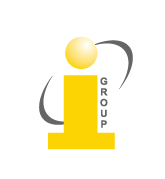 智泉國際事業有限公司 iGoup Taiwan若對於產品有任何問題，歡迎與我們聯繫!02-2571-3369 | service@igrouptaiwan.com台北市中山區南京東路二段72號8樓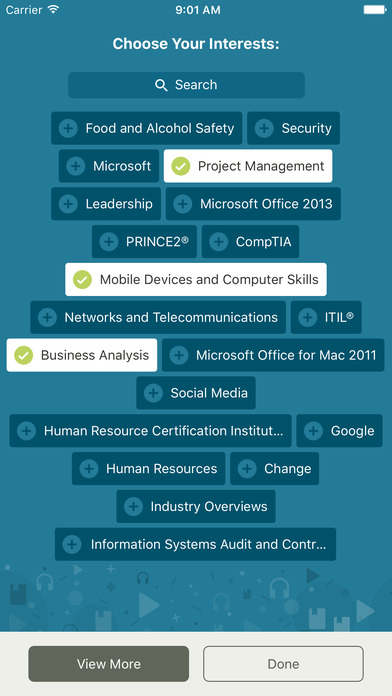 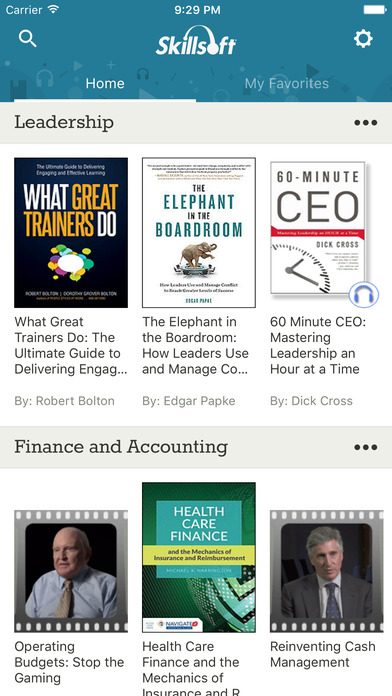 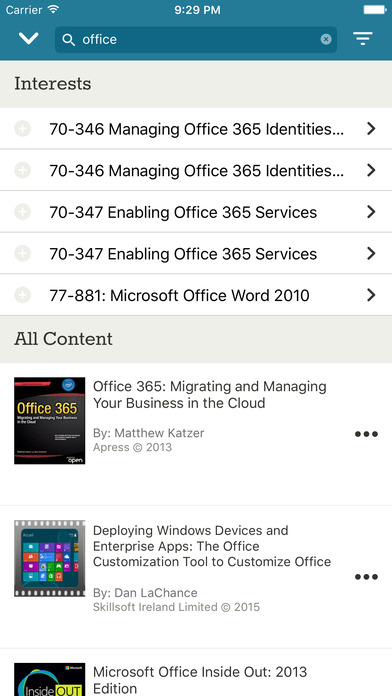 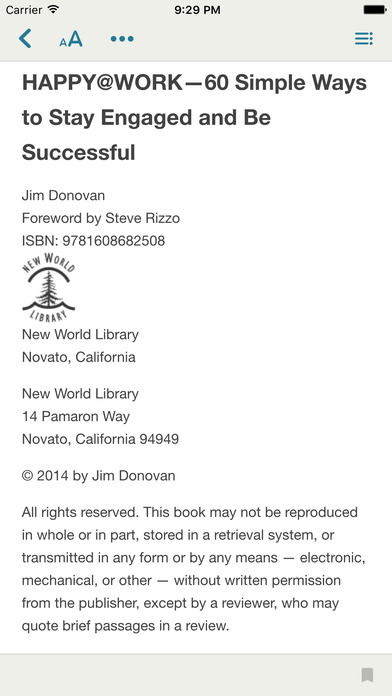 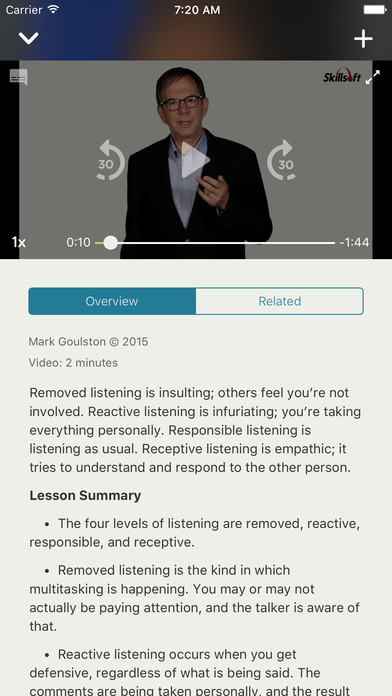 